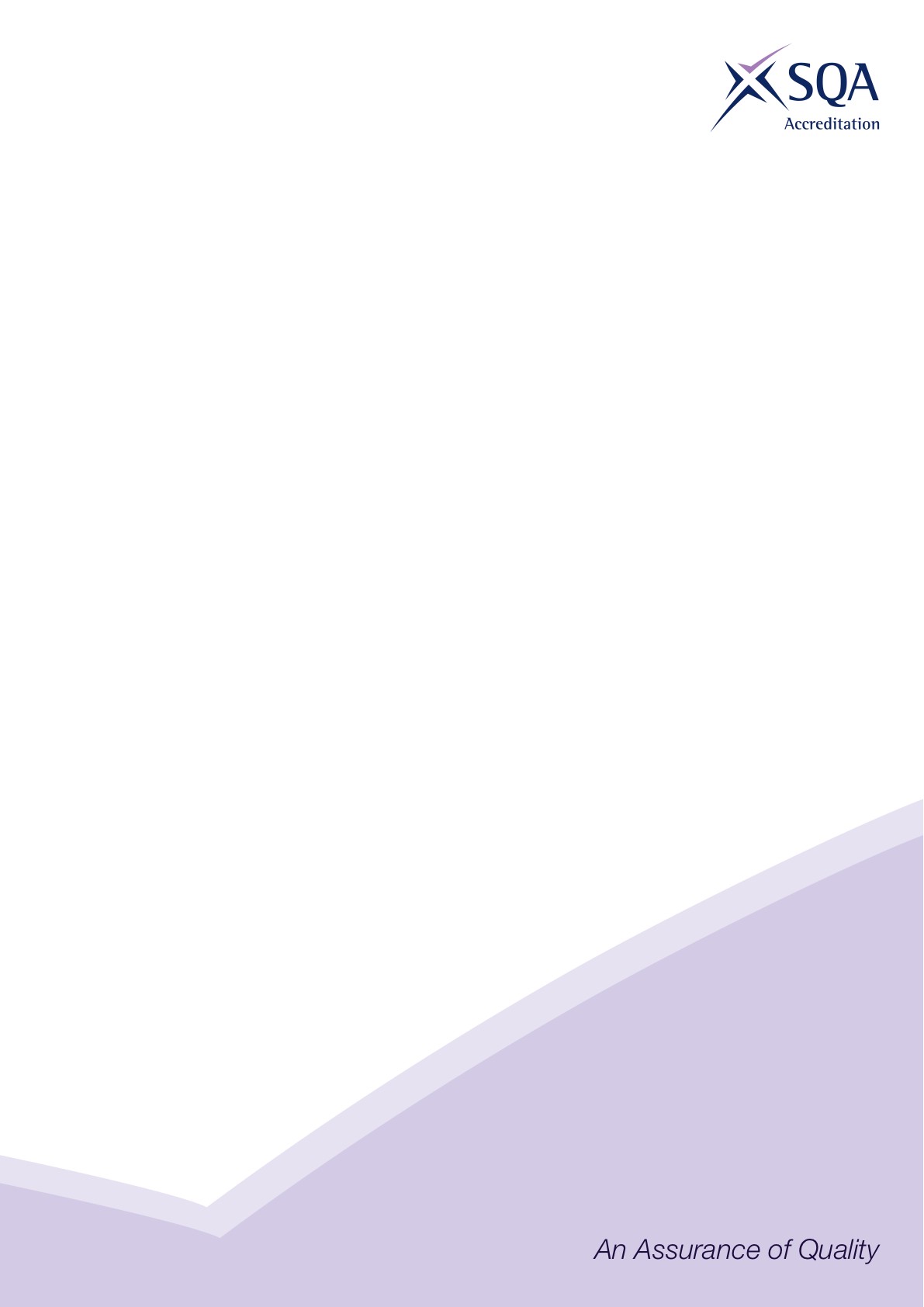 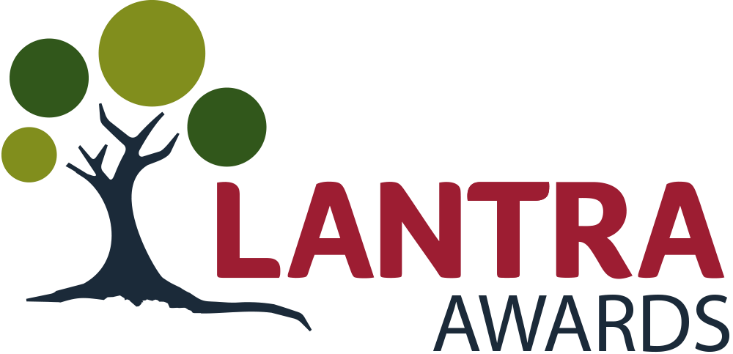 Core Skills Signposting for: SVQRural Land Use and Managementat SCQF Level 8February 2018Contents		Page			Introduction		3Core Skills Summary	4	Qualification structure for SVQ Rural Land Use and Management at SCQF level 8	9Communication Signposting	15Numeracy Signposting	18	Information Technology Signposting	21Problem Solving Signposting	24	Working With Others Signposting	27IntroductionTo compliment the environmental and land-based sector’s suite of National Occupational Standards, the following guidance on how the units can be used by candidates to demonstrate their competence against core skills has been developed.In analysing both the performance criteria and knowledge and understanding requirements that are needed by candidates to achieve the specific units, perceived opportunities for the development of core skill competencies have been identified.  This is particularly relevant to those working towards the SVQ units.This process of signposting has been based on the concept of a ‘standard’ or ‘typical’ portfolio, because of this it is not possible to say that this signposting will provide an exact match for all candidates.  Candidates would not be expected to achieve the sign-posted core skill through the identified opportunities alone.The process employed to complete this document involved looking at each of the units to identify a base line of evidence requirements, in both terms of performance and product evidence.  With this base line established, each of the core skills were then matched against these evidence requirements to identify potential coverage and level.From the process of analysis it has been possible to identify a range of potential coverage of the core skills.   This analysis also identifies the levels at which the core skills can be achieved.  The achievable level is perceived as being dependent upon the level of the candidate’s responsibility and the complexity of the evidence provided.Where a unit is common across more than one level of the actual SVQ, opportunities have been identified up to the highest perceived level.The findings are summarised in a matrix format for each of the units, identifying which core skill applies and at which level.  SVQ Rural Land Use and Management at SCQF Level 8 StructurePlease note the table below shows the SQA unit codes listed alongside the corresponding SSC codes. It is important that the SQA Unit codes are used in all recording documentation and when results are communicated to SQA. © LantraPublished by Lantra, Lantra House, Stoneleigh Park, Warwickshire CV8 2LG.Registered no: 2823181.Charity no: 1022991All rights reserved.  No part of this publication may be reproduced, stored in a retrieval system, or transmitted in any form or by any means whatsoever without prior written permission from the copyright holder.Core Skills SignpostingSectorRural Land Use and ManagementQualification Title(s)SVQ Rural Land Use and Management at SCQF level 8Developed byLantraApproved by ACG7 March 2018Version 1CommunicationCommunicationReading and UnderstandingReading and UnderstandingSCQF Level 4Read, understand and evaluate a straightforward document related to your work. SCQF Level 5Read, understand and evaluate a document related to your work which either presents and analyses factual content, or presents a sustained point of view or central argument.SCQF Level 6Read, understand and evaluate a complex document related to your work which either: contains a set of facts and an analysis of them, or a sustained argument. It will be a substantial and detailed text with complex sentences, specialist words, and concepts that may be unfamiliar to you. It is likely to have more than one purpose.WritingWritingSCQF Level 4Produce a document, or related documents, totalling 300 words or more, which conveys several items of information, opinions or ideas.SCQF Level 5Produce a document, or related documents, totalling 500 words or more, which conveys several items of information, opinions, ideas or aspects of a subject.SCQF Level 6Produce a well-structured document, or a collection of related documents, totalling 700 words or more, which conveys several items of complex information, opinions or ideas.Speaking and ListeningSpeaking and ListeningSCQF Level 4Take part in a straightforward discussion with at least one other person, or give a short presentation to one or more people, lasting a minimum of three minutes including time for questions.SCQF Level 5Make a substantial contribution to a discussion with at least one other person, or make a presentation to others lasting a minimum of four minutes including time for questions.SCQF Level 6Make a substantial contribution to a discussion on a complex topic with at least one other person, or make a presentation to others on a complex topic lasting a minimum of five minutes, including time for questions.NumeracyNumeracyUsing Number Using Number SCQF Level 4Carry out a variety of straightforward number tasks related to your work which involve calculations requiring a minimum of two steps.SCQF Level 5Apply a wide range of numerical skills to solve work related problems.SCQF Level 6Apply a wide range of numerical and statistical skills to solve complex work related problems.  Measuring  MeasuringSCQF Level 4Read and use a straightforward scale either on an instrument such as a ruler or on a graph.SCQF Level 5Not required at this levelSCQF Level 6Not required at this level  Use the graphical format to find out information  Use the graphical format to find out informationSCQF Level 4Extract and interpret information from at least one of the following: a table, chart, graph, diagram.SCQF Level 5Interpret information from a series of straightforward related graphical forms such as tables, graphs, charts or diagrams.SCQF Level 6Extract, analyse and interpret information from complex graphical forms such as qualitative graphs, or graphs where part of the axis has been omitted, histograms, graphs showing relationships or complex variables, graphs requiring interpolation and extrapolation.  Use graphical format to communicate information  Use graphical format to communicate informationSCQF Level 4Select an appropriate graphical form and use it to communicate information through at least one of the following: table; chart; graph; diagram.SCQF Level 5Select an appropriate graphical form and use it to communicate information through at least one of the following: table, chart, graph, diagram.SCQF Level 6Select an appropriate graphical form and use it to communicate information such as a table, line graph, bar chart, pie chart, histogram, diagram, qualitative form.Information and Communication TechnologyInformation and Communication TechnologyPerforming ICT OperationsPerforming ICT OperationsSCQF Level 4Carry out ICT activities related to your work which involve straightforward operationsSCQF Level 5Carry out ICT activities related to your work including using hardware responsibly and presenting information in an appropriate mode.SCQF Level 6Carry out a range ICT activities related to your work including resolving common hardware and software problems and presenting information in an appropriate mode.Processing InformationProcessing InformationSCQF Level 4Carry out a range of straightforward ICT activities related to your work which involve application software.SCQF Level 5Carry out a range of non-routine ICT activities related to your work which involve application software.SCQF Level 6Carry out a range of complex ICT activities related to your work which involve application software, selecting and launching application software, entering, processing and output of data.Accessing InformationAccessing InformationSCQF Level 4Use ICT to locate information relevant to your work, locating information in different formats from a range of local or remote data sources, using appropriate search techniques, and selecting relevant information which matches criteria..SCQF Level 5Use ICT to locate information relevant to your work locating information in different formats from a range of local or remote data sources, applying a search strategy, evaluating information found against given criteria and evaluating search strategy.SCQF Level 6Use ICT to locate information relevant to your work, locating information in different formats from a range of local or remote data sources, applying a complex search strategy, evaluating information found against chosen criteria and evaluating search strategy.Keeping information safeKeeping information safeSCQF Level 4Demonstrate safe practice in using ICT to handle information by recognising security risks and acting accordingly. SCQF Level 5Demonstrate safe practice in using ICT to handle information by keeping data secure.SCQF Level 6Demonstrate safe practice in using ICT to handle information by keeping data secure, using passwords, using virus protection software, backing up data and maintain a personal file area.Problem SolvingProblem SolvingCritical ThinkingCritical ThinkingSCQF Level 4Investigate reasons why a straightforward problem related to your work has arisen. The problem will occur in a familiar situation. A number of steps will need to be taken to deal with the problem.SCQF Level 5Investigate and analyse why a non-routine problem in your workplace has arisen. The problem is likely to involve either a situation which is unfamiliar to you, or a familiar situation where you need to clarify the relationships between the contributing factors.SCQF Level 6Investigate and analyse a complex problem related to your work. The problem is likely to involve a situation which is unfamiliar to you and the analysis of complex or unfamiliar variables.Planning And OrganisingPlanning And OrganisingSCQF Level 4Plan, organise and carry out a straightforward activity to deal with the problem, working out an action plan, choosing and obtaining the resources you will need and carrying out your action plan.SCQF Level 5Plan, organise and carry out an activity to deal with the problem, working out an action plan, choosing and obtaining the resources you will need, and carrying out your action plan.SCQF Level 6Plan, organise and carry out your suggested approach, working out an action plan, choosing and obtaining resources and carrying out your action plan.Reviewing And EvaluatingReviewing And EvaluatingSCQF Level 4Check how well your approach to the problem solving activity worked in practice, identifying the strengths and weaknesses of your problem solving activity, suggesting ways of solving similar problems in the future based on this experience.SCQF Level 5Check how well the problem solving activity worked in practice, working out how you will decide whether each stage of your problem solving activity has been successful, gathering evidence to help you decide how well your problem solving activity worked, deciding how effective each stage has been and devising ways of solving similar problems in future.SCQF Level 6Check how well the problem solving activity worked in practice, identifying the criteria you will use to decide how effective every aspect of your problem solving activity has been, gathering evidence relevant to chosen criteria, recommending ways of solving similar problems in future.Working with OthersWorking with OthersWork co-operatively with othersWork co-operatively with othersSCQF Level 4Work co-operatively with at least one other person to identify the main roles within the activity, what your role is, what tasks you will do and how they relate to others. Carry out your role, adapting your actions and behaviour, asking for and providing information and support.SCQF Level 5Work co-operatively with at least one other person to identify the main roles within the activity, what your role is, what tasks you will do and how these relate to others. Organise and carry out your role, pro-actively seek and offer support to and from others.SCQF Level 6Work co-operatively with at least one other person to analyse and organise the requirements of your own role and the roles of others. Negotiate working methods, modify your behaviour, and motivate yourself and others to progress towards a common goal.Reviewing co-operative contribution Reviewing co-operative contribution SCQF Level 4Check how well you and others contributed by deciding on measures you can use to judge how well you co-operated with others, asking for feedback on your contribution making a decision on how well you co-operated with others, and how well the co-operative working arrangements operated overall, setting objectives for how you could improve your own co-operative working skills and future co-operative working arrangements.SCQF Level 5Check how well you and others involved contributed to the co-operative working activity, developing criteria to evaluate your own and others contribution, asking for feedback, using your chosen criteria to decide how well you co-operated with others, and how well the co-operative working arrangements operated overall, justifying your decision with supporting evidence, setting objectives for improving your own co-operative working skills and future co-operative working arrangements.SCQF Level 6Check how well you and others involved contributed to the co-operative working activity, developing criteria to evaluate your own and others contribution, seeking and considering feedback and advice, using your chosen criteria and feedback to evaluate how well you co-operated and co-operative working arrangements worked overall, using conclusions and reflection to set objectives for improving own co-operative working skills and make recommendations on any future co-operative working arrangements.To attain the qualification candidates must complete 10 units in total. This comprises:4 Mandatory Units 6 Optional Units, of which no more than 2 can be selected from the Generic Management units.Mandatory UnitsMandatory UnitsMandatory UnitsMandatory UnitsMandatory UnitsCandidates must complete all 4 of the following Mandatory Units:Candidates must complete all 4 of the following Mandatory Units:Candidates must complete all 4 of the following Mandatory Units:Candidates must complete all 4 of the following Mandatory Units:Candidates must complete all 4 of the following Mandatory Units:SQA codeSSC codeTitleSCQF levelSCQF creditsLANCS80Provide a safe, healthy and secure work environment74CFAMLA2Manage your own resources and professional development78LANCS85Determine opportunities for integrated rural land use and enterprise817CFAM&LBA7Promote equality of opportunity, diversity and inclusion89Optional UnitsCandidates must complete a total of 6 Optional Units. No more than 2 units can be selected from the Generic Management Units.SQA codeSSC codeSSC codeTitleSCQF levelSCQF creditsAgricultural ManagementAgricultural ManagementAgricultural ManagementAgricultural ManagementAgricultural ManagementAgricultural ManagementLANAgM1LANAgM1Develop and implement plans for the storage and utilisation of organic by-products 86LANAgM3LANAgM3Plan and monitor the movement of livestock 77LANAgM4LANAgM4Plan and manage grass and forage crops for livestock grazing and conservation. 910LANAgM5LANAgM5Plan and manage grass and forage harvesting and storage 99LANAgM6LANAgM6Manage and monitor grassland and forage grazing plans 99LANAgM7LANAgM7Plan and monitor the dietary requirements of production livestock1012LANAgM8LANAgM8Produce, implement and monitor a farm environmental management plan 926LANAgM9LANAgM9Plan, manage and monitor the operation and performance of a farm enterprise99LANAgM10LANAgM10Plan, manage and monitor the operation and performance of an organic enterprise810LANAgM11LANAgM11Plan and manage the health and welfare of livestock 88LANAgM12LANAgM12Plan and monitor the provision of livestock replacements88LANAgM13LANAgM13Plan, manage and evaluate site hygiene and bio-security88LANAgM14LANAgM14Plan and deliver knowledge/technology transfer1010LANAgM24LANAgM24Produce, monitor and evaluate a cropping management plan811LANAgM25LANAgM25Plan and manage the harvesting of crops and post-harvest activities 710LANAgM26LANAgM26Plan and manage the storage of harvested crops following post-harvest activities 710LANCS55LANCS55Manage the transportation of animals89 LANCS67 LANCS67Plan, manage and evaluate animal breeding programmes810LANAgC8LANAgC8Manage the production of novel crops815Game and Wildlife ManagementGame and Wildlife ManagementGame and Wildlife ManagementGame and Wildlife ManagementGame and Wildlife ManagementGame and Wildlife ManagementLANGMW1LANGMW1Establish a game-shooting programme718LANGWM2LANGWM2Manage the implementation of shoot day activities712LANGWM3LANGWM3Develop a game and wildlife management plan811LANGWM4LANGWM4Implement and monitor a game and wildlife management plan810LANGWM5LANGWM5Develop a habitat management plan913LANGWM6LANGWM6Implement and monitor a habitat management plan945LANGWM7LANGWM7Manage security for a wildlife management area716LANGWM8LANGWM8Manage public relations for a wildlife management area949LANGWM9LANGWM9Manage infrastructure for a wildlife management area814LANGWM10LANGWM10Develop a game bird production programme920LANGWM11LANGWM11Develop a wild deer management plan925LANGWM12LANGWM12Implement and monitor a game management plan955LANGWM13LANGWM13Implement and monitor wild deer culls835Fisheries ManagementFisheries ManagementFisheries ManagementFisheries ManagementFisheries ManagementFisheries ManagementLANFiM7LANFiM7Manage suspected incidents of unauthorised fishing811LANFiM8LANFiM8Establish procedures to control risks to activities on a fishery810LANFiM12LANFiM12Plan and manage electrofishing operations to meet scheduled fishing objectives814LANFiM13LANFiM13Plan and manage fish-capture operations to meet scheduled fishing objectives712LANFiM16LANFiM16Manage the collection and analysis of fisheries data810LANFiM17LANFiM17Establish procedures to support the collection of fisheries data812LANFiM18LANFiM18Collect, analyse and present fisheries population data810LANFiM19LANFiM19Design and implement fisheries research projects1018LANFiM20LANFiM20Implement programmes for fish that control treatments and maintain their health714LANFiM21LANFiM21Produce fisheries management plans 814LANFiM22LANFiM22Manage the implementation of fisheries management plans and assess the impact on the fishery 816LAMAqu34LAMAqu34Plan and manage fish/shellfish hatchery production910Trees and TimberTrees and TimberTrees and TimberTrees and TimberTrees and TimberTrees and TimberLANTw7LANTw7Manage tree establishment and maintenance operations815LANTw17LANTw17Prepare for and agree, emergency treework operations76LANTw50LANTw50Manage tree harvesting and extraction operations919LANTw57LANTw57Design green wood products or components75LANTw62LANTw62Evaluate markets for the sale of forest and woodland products and services720LANTw63LANTw63Develop a woodland management plan928LANTw65LANTw65Survey and inspect the condition of trees811LANTw66LANTw66Select, mark and assess volume of standing trees79LANTw69LANTw69Forecast production of forest and woodland products and produce production plans720LANTw70LANTw70Manage specimen trees720LANTw71LANTw71Identify social and community forestry opportunities and activities819LANTw72LANTw72Design and plan a forest of woodland720Rural Enterprise ManagementRural Enterprise ManagementRural Enterprise ManagementRural Enterprise ManagementRural Enterprise ManagementRural Enterprise ManagementLANCS32Plan and manage the control of weeds, pests, diseases and disordersPlan and manage the control of weeds, pests, diseases and disorders88LANCS39Conduct site assessments in the land-based and environmental sectorConduct site assessments in the land-based and environmental sector77LANCS40Evaluate options for the development of sites in the land-based and environmental sectorEvaluate options for the development of sites in the land-based and environmental sector87LANCS41Plan and manage the development of sites in the land-based and environmental sectorPlan and manage the development of sites in the land-based and environmental sector77LANCS42Manage sites in the land-based and environmental sectorManage sites in the land-based and environmental sector89COGSBP14Determine the carbon footprint for products and/or services in support of sustainable business practice             Determine the carbon footprint for products and/or services in support of sustainable business practice             914COGSBP33Manage adaptation to environmental change in support of sustainable business practice                         Manage adaptation to environmental change in support of sustainable business practice                         920LANEnC7Use geospatial data in environmental surveys                                                 Use geospatial data in environmental surveys                                                 715Generic ManagementGeneric ManagementGeneric ManagementGeneric ManagementGeneric ManagementGeneric ManagementCFAM&LBA9Develop operational plansDevelop operational plans811CFAM&LFA2Implement operational plansImplement operational plans85CFAEE4Find innovative ways to improve your businessFind innovative ways to improve your business88CFAM&LEA4Manage budgetsManage budgets711LANCS44Assess, negotiate and secure sources of funding                                          Assess, negotiate and secure sources of funding                                          89CFAOP1Review the skills your business needsReview the skills your business needs74CFAM&LDA2Recruit, select and retain peopleRecruit, select and retain people914SFTMVC1Manage the recruitment and placement of volunteersManage the recruitment and placement of volunteers910CFAM&LBA3Lead your teamLead your team79COSVR713Allocate work and check people’s performanceAllocate work and check people’s performance89CFAM&LDC2Support individuals’ learning and developmentSupport individuals’ learning and development76LANCS81Support contractors to enable them to achieve objectivesSupport contractors to enable them to achieve objectives79CFAM&LFE1Manage quality assurance systemsManage quality assurance systems95CFAMLF14Prepare for and participate in quality auditsPrepare for and participate in quality audits86CFAM&LEB4Manage the environmental and social impacts of your workManage the environmental and social impacts of your work84LANCS27Develop and implement plans to reduce and manage wasteDevelop and implement plans to reduce and manage waste87LANCS45Plan and manage a land-based project or eventPlan and manage a land-based project or event75LANCS46Develop plans to improve your marketing and sales for the land-based businessDevelop plans to improve your marketing and sales for the land-based business97LANCS47 Develop, negotiate and agree proposals to offer land-based services and productsDevelop, negotiate and agree proposals to offer land-based services and products96CFACSB15Build and maintain effective customer relationsBuild and maintain effective customer relations88CFAM&LEC5Use information to take effective decisionsUse information to take effective decisions84CommunicationCommunicationCommunicationCommunicationCommunicationCommunicationCommunicationCommunicationCommunicationCommunicationReading and UnderstandingReading and UnderstandingReading and UnderstandingWritingWritingWritingSpeaking and ListeningSpeaking and ListeningSpeaking and ListeningSCQF Level 4SCQF Level 5SCQF Level 6SCQF Level 4SCQF Level 5SCQF Level 6SCQF Level 4SCQF Level 5SCQF Level 6Mandatory unitsMandatory unitsMandatory unitsMandatory unitsMandatory unitsMandatory unitsMandatory unitsMandatory unitsMandatory unitsMandatory unitsLANCS80***LANCS85***CFAMLA2*CFAM&LBA7***Optional unitsOptional unitsOptional unitsOptional unitsOptional unitsOptional unitsOptional unitsOptional unitsOptional unitsOptional unitsLANAgM1***LANAgM3***LANAgM4***LANAgM5***LANAgM6***LANAgM7***LANAgM8***LANAgM9***LANAgM10***LANAgM11***LANAgM12***LANAgM13***LANAgM14***LANAgM24***LANAgM25***LANAgM26***LANCS55***LANCS67***LANAgC8***LANGWM1***LANGWM2***LANGWM3***LANGWM4***LANGWM5***LANGWM6***LANGWM7***LANGWM8***LANGWM9**LANGWM10***LANGWM11***LANGWM12***LANGWM13***CommunicationCommunicationCommunicationCommunicationCommunicationCommunicationCommunicationCommunicationCommunicationCommunicationReading and UnderstandingReading and UnderstandingReading and UnderstandingWritingWritingWritingSpeaking and ListeningSpeaking and ListeningSpeaking and ListeningSCQF Level 4SCQF Level 5SCQF Level 6SCQF Level 4SCQF Level 5SCQF Level 6SCQF Level 4SCQF Level 5SCQF Level 6LANFiM7***LANFiM8***LANFiM12***LANFiM13***LANFiM16***LANFiM17***LANFiM18***LANFiM19***LANFiM20***LANFiM21***LANFiM22***LANAqu34***LANTw7*LANTw17*LANTw50*LANTw57*LANTw62*LANTw63**LANTw65*LANTw66*LANTw69*LANTw70*LANTw71***LANTw72***LANCS32LANCS39LANCS40***LANCS41***LANCS42COGSBP14***COGSBP33***LANEnC7***CFAM&LBA9***CFAM&LFA2***CFAEE4***CFAM&LEA4***CommunicationCommunicationCommunicationCommunicationCommunicationCommunicationCommunicationCommunicationCommunicationCommunicationReading and UnderstandingReading and UnderstandingReading and UnderstandingWritingWritingWritingSpeaking and ListeningSpeaking and ListeningSpeaking and ListeningSCQF Level 4SCQF Level 5SCQF Level 6SCQF Level 4SCQF Level 5SCQF Level 6SCQF Level 4SCQF Level 5SCQF Level 6LANCS44***CFAOP1CFAM&LDA2***SFTMVC1**CFAM&LBA3*COSVR713***CFAM&LDC2**LANCS81***CFAM&LFE1***CFAMLF14**CFAM&LEB4***LANCS27*LANCS45***LANCS46**LANCS47***CFACSB15*CFAM&LEC5**NumeracyNumeracyNumeracyNumeracyNumeracyNumeracyNumeracyNumeracyNumeracyNumeracyNumeracyNumeracyUsing Number Using Number Using Number MeasuringUse the graphical format to find out informationUse the graphical format to find out informationUse the graphical format to find out informationUse graphical format to communicate informationUse graphical format to communicate informationUse graphical format to communicate informationUse graphical format to communicate informationSCQF Level 4SCQF Level 5SCQF Level 6SCQF Level 4SCQF Level 4SCQF Level 5SCQF Level 6SCQF Level 6SCQF Level 4SCQF Level 5SCQF Level 6Mandatory unitsMandatory unitsMandatory unitsMandatory unitsMandatory unitsMandatory unitsMandatory unitsMandatory unitsMandatory unitsMandatory unitsMandatory unitsMandatory unitsLANCS80LANCS85***CFAMLA2CFAM&LBA7*Optional unitsOptional unitsOptional unitsOptional unitsOptional unitsOptional unitsOptional unitsOptional unitsOptional unitsOptional unitsOptional unitsOptional unitsLANAgM1LANAgM3****LANAgM4***LANAgM5***LANAgM6***LANAgM7***LANAgM8***LANAgM9***LANAgM10***LANAgM11***LANAgM12***LANAgM13*LANAgM14LANAgM24***LANAgM25***LANAgM26***LANCS55***LANCS67***LANAgC8***LANGWM1***LANGWM2**LANGWM3****LANGWM4*LANGWM5***LANGWM6*LANGWM7LANGWM8LANGWM9*LANGWM10***LANGWM11***LANGWM12*LANGWM13NumeracyNumeracyNumeracyNumeracyNumeracyNumeracyNumeracyNumeracyNumeracyNumeracyNumeracyNumeracyUsing Number Using Number Using Number MeasuringUse the graphical format to find out informationUse the graphical format to find out informationUse the graphical format to find out informationUse graphical format to communicate informationUse graphical format to communicate informationUse graphical format to communicate informationUse graphical format to communicate informationSCQF Level 4SCQF Level 5SCQF Level 6SCQF Level 4SCQF Level 4SCQF Level 5SCQF Level 6SCQF Level 6SCQF Level 4SCQF Level 5SCQF Level 6LANFiM7LANFiM8LANFiM12*LANFiM13*LANFiM16****LANFiM17****LANFiM18****LANFiM19****LANFiM20*LANFiM21*LANFiM22***LANAqu34*LANTw7*LANTw17LANTw50*LANTw57****LANTw62**LANTw63***LANTw65**LANTw66**LANTw69**LANTw70*LANTw71LANTw72**LANCS32LANCS39LANCS40LANCS41*LANCS42COGSBP14***COGSBP33*LANEnC7***CFAM&LBA9***CFAM&LFA2CFAEE4*CFAM&LEA4****NumeracyNumeracyNumeracyNumeracyNumeracyNumeracyNumeracyNumeracyNumeracyNumeracyNumeracyNumeracyUsing Number Using Number Using Number MeasuringUse the graphical format to find out informationUse the graphical format to find out informationUse the graphical format to find out informationUse graphical format to communicate informationUse graphical format to communicate informationUse graphical format to communicate informationUse graphical format to communicate informationSCQF Level 4SCQF Level 5SCQF Level 6SCQF Level 4SCQF Level 4SCQF Level 5SCQF Level 6SCQF Level 6SCQF Level 4SCQF Level 5SCQF Level 6LANCS44**CFAOP1*CFAM&LDA2SFTMVC1*CFAM&LBA3COSVR713CFAM&LDC2LANCS81CFAM&LFE1*CFAMLF14CFAM&LEB4LANCS27*LANCS45*LANCS46**LANCS47*CFACSB15CFAM&LEC5Information and Communication TechnologyInformation and Communication TechnologyInformation and Communication TechnologyInformation and Communication TechnologyInformation and Communication TechnologyInformation and Communication TechnologyInformation and Communication TechnologyInformation and Communication TechnologyInformation and Communication TechnologyInformation and Communication TechnologyInformation and Communication TechnologyInformation and Communication TechnologyInformation and Communication TechnologyInformation and Communication TechnologyInformation and Communication TechnologyInformation and Communication TechnologyInformation and Communication TechnologyInformation and Communication TechnologyInformation and Communication TechnologyInformation and Communication TechnologyInformation and Communication TechnologyInformation and Communication TechnologyInformation and Communication TechnologyInformation and Communication TechnologyPerforming ICT OperationsPerforming ICT OperationsPerforming ICT OperationsPerforming ICT OperationsPerforming ICT OperationsProcessing InformationProcessing InformationProcessing InformationProcessing InformationProcessing InformationProcessing InformationAccessing InformationAccessing InformationAccessing InformationAccessing InformationAccessing InformationAccessing InformationKeeping Information safeKeeping Information safeKeeping Information safeKeeping Information safeKeeping Information safeKeeping Information safeSCQF Level 4SCQF Level 5SCQF Level 5SCQF Level 6SCQF Level 6SCQF Level 4SCQF Level 4SCQF Level 5SCQF Level 5SCQF Level 6SCQF Level 6SCQF Level 4SCQF Level 4SCQF Level 5SCQF Level 5SCQF Level 6SCQF Level 6SCQF Level 4SCQF Level 4SCQF Level 5SCQF Level 5SCQF Level 6SCQF Level 6Mandatory unitsMandatory unitsMandatory unitsMandatory unitsMandatory unitsMandatory unitsMandatory unitsMandatory unitsMandatory unitsMandatory unitsMandatory unitsMandatory unitsMandatory unitsMandatory unitsMandatory unitsMandatory unitsMandatory unitsMandatory unitsMandatory unitsMandatory unitsMandatory unitsMandatory unitsMandatory unitsMandatory unitsLANCS80LANCS85********CFAMLA2CFAM&LBA7Optional unitsOptional unitsOptional unitsOptional unitsOptional unitsOptional unitsOptional unitsOptional unitsOptional unitsOptional unitsOptional unitsOptional unitsOptional unitsOptional unitsOptional unitsOptional unitsOptional unitsOptional unitsOptional unitsOptional unitsOptional unitsOptional unitsOptional unitsOptional unitsLANAgM1********LANAgM3********LANAgM4********LANAgM5********LANAgM6********LANAgM7********LANAgM8********LANAgM9********LANAgM10********LANAgM11********LANAgM12********LANAgM13********LANAgM14*******LANAgM24********LANAgM25********LANAgM26********LANCS55********LANCS67********LANAgC8********LANGWM1********LANGWM2********LANGWM3********LANGWM4********LANGWM5********LANGWM6********LANGWM7********LANGWM8********LANGWM9********LANGWM10********LANGWM11********LANGWM12********LANGWM13Information and Communication TechnologyInformation and Communication TechnologyInformation and Communication TechnologyInformation and Communication TechnologyInformation and Communication TechnologyInformation and Communication TechnologyInformation and Communication TechnologyInformation and Communication TechnologyInformation and Communication TechnologyInformation and Communication TechnologyInformation and Communication TechnologyInformation and Communication TechnologyInformation and Communication TechnologyInformation and Communication TechnologyInformation and Communication TechnologyInformation and Communication TechnologyInformation and Communication TechnologyInformation and Communication TechnologyInformation and Communication TechnologyInformation and Communication TechnologyInformation and Communication TechnologyInformation and Communication TechnologyInformation and Communication TechnologyInformation and Communication TechnologyPerforming ICT OperationsPerforming ICT OperationsPerforming ICT OperationsPerforming ICT OperationsPerforming ICT OperationsProcessing InformationProcessing InformationProcessing InformationProcessing InformationProcessing InformationProcessing InformationAccessing InformationAccessing InformationAccessing InformationAccessing InformationAccessing InformationAccessing InformationKeeping Information safeKeeping Information safeKeeping Information safeKeeping Information safeKeeping Information safeKeeping Information safeSCQF Level 4SCQF Level 4SCQF Level 5SCQF Level 5SCQF Level 6SCQF Level 6SCQF Level 4SCQF Level 4SCQF Level 5SCQF Level 5SCQF Level 6SCQF Level 6SCQF Level 4SCQF Level 4SCQF Level 5SCQF Level 5SCQF Level 6SCQF Level 6SCQF Level 4SCQF Level 4SCQF Level 5SCQF Level 5SCQF Level 6LANFiM7********LANFiM8********LANFiM12********LANFiM13********LANFiM16*******LANFiM17*******LANFiM18*******LANFiM19*******LANFiM20********LANFiM21********LANFiM22********LANAqu34********LANTw7LANTw17LANTw50LANTw57LANTw62********LANTw63*******LANTw65*******LANTw66*******LANTw69*******LANTw70LANTw71LANTw72*******LANCS32LANCS39LANCS40LANCS41LANCS42COGSBP14********COGSBP33******LANEnC7*******CFAM&LBA9********CFAM&LFA2CFAMEE4CFAM&LEA4Information and Communication TechnologyInformation and Communication TechnologyInformation and Communication TechnologyInformation and Communication TechnologyInformation and Communication TechnologyInformation and Communication TechnologyInformation and Communication TechnologyInformation and Communication TechnologyInformation and Communication TechnologyInformation and Communication TechnologyInformation and Communication TechnologyInformation and Communication TechnologyInformation and Communication TechnologyInformation and Communication TechnologyInformation and Communication TechnologyInformation and Communication TechnologyPerforming ICT OperationsPerforming ICT OperationsPerforming ICT OperationsProcessing InformationProcessing InformationProcessing InformationProcessing InformationAccessing InformationAccessing InformationAccessing InformationAccessing InformationKeeping Information safeKeeping Information safeKeeping Information safeKeeping Information safeSCQF Level 4SCQF Level 5SCQF Level 6SCQF Level 6SCQF Level 4SCQF Level 5SCQF Level 6SCQF Level 6SCQF Level 4SCQF Level 5SCQF Level 6SCQF Level 6SCQF Level 4SCQF Level 5SCQF Level 6LANCS44****CFAOP1CFAM&LDA2****SFTMVC1CFAM&LBA3COSVR713CFAM&LDC2LANCS81CFAM&LFE1CFAMLF14CFAM&LEB4LANCS27LANCS45****LANCS46LANCS47CFACSB15CFAM&LEC5Problem SolvingProblem SolvingProblem SolvingProblem SolvingProblem SolvingProblem SolvingProblem SolvingProblem SolvingProblem SolvingProblem SolvingCritical ThinkingCritical ThinkingCritical ThinkingPlanning and OrganisingPlanning and OrganisingPlanning and OrganisingReviewing and EvaluatingReviewing and EvaluatingReviewing and EvaluatingSCQF Level 4SCQF Level 5SCQF Level 6SCQF Level 4SCQF Level 5SCQF Level 6SCQF Level 4SCQF Level 5SCQF Level 6Mandatory unitsMandatory unitsMandatory unitsMandatory unitsMandatory unitsMandatory unitsMandatory unitsMandatory unitsMandatory unitsMandatory unitsLANCS80***LANCS85***CFAMLA2***CFAM&LBA7***Optional unitsOptional unitsOptional unitsOptional unitsOptional unitsOptional unitsOptional unitsOptional unitsOptional unitsOptional unitsLANAgM1***LANAgM3***LANAgM4***LANAgM5***LANAgM6***LANAgM7***LANAgM8***LANAgM9***LANAgM10***LANAgM11***LANAgM12***LANAgM13***LANAgM14***LANAgM24***LANAgM25***LANAgM26***LANCS55***LANCS67***LANAgC8***LANGWM1***LANGWM2***LANGWM3***LANGWM4***LANGWM5***LANGWM6***LANGWM7***LANGWM8***LANGWM9***LANGWM10***LANGWM11***LANGWM12***LANGWM13***Problem SolvingProblem SolvingProblem SolvingProblem SolvingProblem SolvingProblem SolvingProblem SolvingProblem SolvingProblem SolvingProblem SolvingCritical ThinkingCritical ThinkingCritical ThinkingPlanning and OrganisingPlanning and OrganisingPlanning and OrganisingReviewing and EvaluatingReviewing and EvaluatingReviewing and EvaluatingSCQF Level 4SCQF Level 5SCQF Level 6SCQF Level 4SCQF Level 5SCQF Level 6SCQF Level 4SCQF Level 5SCQF Level 6LANFiM7***LANFiM8***LANFiM12***LANFiM13***LANFiM16***LANFiM17***LANFiM18***LANFiM19***LANFiM20***LANFiM21***LANFiM22***LANAqu34***LANTw7***LANTw17***LANTw50***LANTw57***LANTw62***LANTw63***LANTw65***LANTw66***LANTw69***LANTw70***LANTw71***LANTw72***LANCS32LANCS39LANCS40***LANCS41***LANCS42COGSBP14***COGSBP33***LANEnC7***CFAM&LBA9***CFAM&LFA2CFAEE4***CFAM&LEA4***Problem SolvingProblem SolvingProblem SolvingProblem SolvingProblem SolvingProblem SolvingProblem SolvingProblem SolvingProblem SolvingProblem SolvingCritical ThinkingCritical ThinkingCritical ThinkingPlanning and OrganisingPlanning and OrganisingPlanning and OrganisingReviewing and EvaluatingReviewing and EvaluatingReviewing and EvaluatingSCQF Level 4SCQF Level 5SCQF Level 6SCQF Level 4SCQF Level 5SCQF Level 6SCQF Level 4SCQF Level 5SCQF Level 6LANCS44***CFAOP1**CFAM&LDA2***SFTMVC1***CFAM&LBA3***COSVR713***CFAM&LDC2LANCS81***CFAM&LFE1***CFAMLF14***CFAM&LEB4***LANCS27***LANCS45***LANCS46***LANCS47CFACSB15***CFAM&LEC5***Working With OthersWorking With OthersWorking With OthersWorking With OthersWorking With OthersWorking With OthersWorking With OthersWork co-operatively with othersWork co-operatively with othersWork co-operatively with othersReviewing co-operative contributionReviewing co-operative contributionReviewing co-operative contributionSCQF Level 4SCQF Level 5SCQF Level 6SCQF Level 4SCQF Level 5SCQF Level 6Mandatory unitsMandatory unitsMandatory unitsMandatory unitsMandatory unitsMandatory unitsMandatory unitsLANCS80**LANCS85**CFAMLA2**CFAM&LBA7**Optional unitsOptional unitsOptional unitsOptional unitsOptional unitsOptional unitsOptional unitsLANAgM1**LANAgM3**LANAgM4**LANAgM5**LANAgM6**LANAgM7**LANAgM8**LANAgM9**LANAgM10**LANAgM11**LANAgM12**LANAgM13**LANAgM14**LANAgM24**LANAgM25**LANAgM26**LANCS55**LANCS67**LANAgC8**LANGWM1**LANGWM2**LANGWM3**LANGWM4**LANGWM5**LANGWM6**LANGWM7**LANGWM8**LANGWM9**LANGWM10**LANGWM11**LANGWM12**LANGWM13**Working With OthersWorking With OthersWorking With OthersWorking With OthersWorking With OthersWorking With OthersWorking With OthersWork co-operatively with othersWork co-operatively with othersWork co-operatively with othersReviewing co-operative contributionReviewing co-operative contributionReviewing co-operative contributionSCQF Level 4SCQF Level 5SCQF Level 6SCQF Level 4SCQF Level 5SCQF Level 6LANFiM7**LANFiM8*LANFiM12**LANFiM13**LANFiM16**LANFiM17**LANFiM18*LANFiM19**LANFiM20*LANFiM21*LANFiM22**LANAqu34**LANTw7**LANTw17**LANTw50**LANTw57**LANTw62*LANTw63**LANTw65LANTw66LANTw69LANTw70LANTw71**LANTw72**LANCS32LANCS39LANCS40**LANCS41**LANCS42COGSBP14**COGSBP33**LANEnC7**CFAM&LBA9**CFAM&LFA2**CFAMEE4**CFAM&LEA4**Working With OthersWorking With OthersWorking With OthersWorking With OthersWorking With OthersWorking With OthersWorking With OthersWork co-operatively with othersWork co-operatively with othersWork co-operatively with othersReviewing co-operative contributionReviewing co-operative contributionReviewing co-operative contributionSCQF Level 4SCQF Level 5SCQF Level 6SCQF Level 4SCQF Level 5SCQF Level 6LANCS44**CFAOP1*CFAM&LDA2**SFTMVC1**CFAM&LBA3**COSVR713**CFAM&LDC2**LANCS81**CFAM&LFE1**CFAMLF14**CFAM&LEB4**LANCS27LANCS45**LANCS46**LANCS47**CFACSB15**CFAM&LEC5*